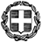 ΕΛΛΗΝΙΚΗ ΔΗΜΟΚΡΑΤΙΑ              ΕΛΛΗΝΙΚΗ ΔΗΜΟΚΡΑΤΙΑ              ΥΠΟΥΡΓΕΙΟ  ΠΑΙΔΕΙΑΣ  ΚΑΙ ΘΡΗΣΚΕΥΜΑΤΩΝ             ΠΕΡΙΦΕΡΕΙΑΚΗ Δ/ΝΣΗ Π.Ε. & Δ.Ε.
ΑΝ. ΜΑΚ. & ΘΡΑΚΗΣ                                  ΔΙΕΥΘΥΝΣΗ  Δ/ΘΜΙΑΣ ΕΚΠ/ΣΗΣ  
ΠΕΡΙΦ/ΚΗΣ ΕΝ/ΤΑΣ ΔΡΑΜΑΣΥΠΟΥΡΓΕΙΟ  ΠΑΙΔΕΙΑΣ  ΚΑΙ ΘΡΗΣΚΕΥΜΑΤΩΝ             ΠΕΡΙΦΕΡΕΙΑΚΗ Δ/ΝΣΗ Π.Ε. & Δ.Ε.
ΑΝ. ΜΑΚ. & ΘΡΑΚΗΣ                                  ΔΙΕΥΘΥΝΣΗ  Δ/ΘΜΙΑΣ ΕΚΠ/ΣΗΣ  
ΠΕΡΙΦ/ΚΗΣ ΕΝ/ΤΑΣ ΔΡΑΜΑΣΥΠΟΥΡΓΕΙΟ  ΠΑΙΔΕΙΑΣ  ΚΑΙ ΘΡΗΣΚΕΥΜΑΤΩΝ             ΠΕΡΙΦΕΡΕΙΑΚΗ Δ/ΝΣΗ Π.Ε. & Δ.Ε.
ΑΝ. ΜΑΚ. & ΘΡΑΚΗΣ                                  ΔΙΕΥΘΥΝΣΗ  Δ/ΘΜΙΑΣ ΕΚΠ/ΣΗΣ  
ΠΕΡΙΦ/ΚΗΣ ΕΝ/ΤΑΣ ΔΡΑΜΑΣΥΠΟΥΡΓΕΙΟ  ΠΑΙΔΕΙΑΣ  ΚΑΙ ΘΡΗΣΚΕΥΜΑΤΩΝ             ΠΕΡΙΦΕΡΕΙΑΚΗ Δ/ΝΣΗ Π.Ε. & Δ.Ε.
ΑΝ. ΜΑΚ. & ΘΡΑΚΗΣ                                  ΔΙΕΥΘΥΝΣΗ  Δ/ΘΜΙΑΣ ΕΚΠ/ΣΗΣ  
ΠΕΡΙΦ/ΚΗΣ ΕΝ/ΤΑΣ ΔΡΑΜΑΣΥΠΟΥΡΓΕΙΟ  ΠΑΙΔΕΙΑΣ  ΚΑΙ ΘΡΗΣΚΕΥΜΑΤΩΝ             ΠΕΡΙΦΕΡΕΙΑΚΗ Δ/ΝΣΗ Π.Ε. & Δ.Ε.
ΑΝ. ΜΑΚ. & ΘΡΑΚΗΣ                                  ΔΙΕΥΘΥΝΣΗ  Δ/ΘΜΙΑΣ ΕΚΠ/ΣΗΣ  
ΠΕΡΙΦ/ΚΗΣ ΕΝ/ΤΑΣ ΔΡΑΜΑΣΥΠΟΥΡΓΕΙΟ  ΠΑΙΔΕΙΑΣ  ΚΑΙ ΘΡΗΣΚΕΥΜΑΤΩΝ             ΠΕΡΙΦΕΡΕΙΑΚΗ Δ/ΝΣΗ Π.Ε. & Δ.Ε.
ΑΝ. ΜΑΚ. & ΘΡΑΚΗΣ                                  ΔΙΕΥΘΥΝΣΗ  Δ/ΘΜΙΑΣ ΕΚΠ/ΣΗΣ  
ΠΕΡΙΦ/ΚΗΣ ΕΝ/ΤΑΣ ΔΡΑΜΑΣΥΠΟΥΡΓΕΙΟ  ΠΑΙΔΕΙΑΣ  ΚΑΙ ΘΡΗΣΚΕΥΜΑΤΩΝ             ΠΕΡΙΦΕΡΕΙΑΚΗ Δ/ΝΣΗ Π.Ε. & Δ.Ε.
ΑΝ. ΜΑΚ. & ΘΡΑΚΗΣ                                  ΔΙΕΥΘΥΝΣΗ  Δ/ΘΜΙΑΣ ΕΚΠ/ΣΗΣ  
ΠΕΡΙΦ/ΚΗΣ ΕΝ/ΤΑΣ ΔΡΑΜΑΣΥΠΟΥΡΓΕΙΟ  ΠΑΙΔΕΙΑΣ  ΚΑΙ ΘΡΗΣΚΕΥΜΑΤΩΝ             ΠΕΡΙΦΕΡΕΙΑΚΗ Δ/ΝΣΗ Π.Ε. & Δ.Ε.
ΑΝ. ΜΑΚ. & ΘΡΑΚΗΣ                                  ΔΙΕΥΘΥΝΣΗ  Δ/ΘΜΙΑΣ ΕΚΠ/ΣΗΣ  
ΠΕΡΙΦ/ΚΗΣ ΕΝ/ΤΑΣ ΔΡΑΜΑΣ              ΕΝΤΥΠΟ 1               ΕΝΤΥΠΟ 1 Ημερομηνία:  ………/……/…………Ημερομηνία:  ………/……/…………Ημερομηνία:  ………/……/…………Ημερομηνία:  ………/……/…………ΑΤΟΜΙΚΑ ΣΤΟΙΧΕΙΑ ΑΝΑΠΛΗΡΩΤΗ  ΕΚΠΑΙΔΕΥΤΙΚΟΥ, ΣΧ. ΕΤΟΣ 2021-2022ΑΤΟΜΙΚΑ ΣΤΟΙΧΕΙΑ ΑΝΑΠΛΗΡΩΤΗ  ΕΚΠΑΙΔΕΥΤΙΚΟΥ, ΣΧ. ΕΤΟΣ 2021-2022ΑΤΟΜΙΚΑ ΣΤΟΙΧΕΙΑ ΑΝΑΠΛΗΡΩΤΗ  ΕΚΠΑΙΔΕΥΤΙΚΟΥ, ΣΧ. ΕΤΟΣ 2021-2022ΑΤΟΜΙΚΑ ΣΤΟΙΧΕΙΑ ΑΝΑΠΛΗΡΩΤΗ  ΕΚΠΑΙΔΕΥΤΙΚΟΥ, ΣΧ. ΕΤΟΣ 2021-2022ΑΤΟΜΙΚΑ ΣΤΟΙΧΕΙΑ ΑΝΑΠΛΗΡΩΤΗ  ΕΚΠΑΙΔΕΥΤΙΚΟΥ, ΣΧ. ΕΤΟΣ 2021-2022ΑΤΟΜΙΚΑ ΣΤΟΙΧΕΙΑ ΑΝΑΠΛΗΡΩΤΗ  ΕΚΠΑΙΔΕΥΤΙΚΟΥ, ΣΧ. ΕΤΟΣ 2021-2022ΑΤΟΜΙΚΑ ΣΤΟΙΧΕΙΑ ΑΝΑΠΛΗΡΩΤΗ  ΕΚΠΑΙΔΕΥΤΙΚΟΥ, ΣΧ. ΕΤΟΣ 2021-2022ΑΤΟΜΙΚΑ ΣΤΟΙΧΕΙΑ ΑΝΑΠΛΗΡΩΤΗ  ΕΚΠΑΙΔΕΥΤΙΚΟΥ, ΣΧ. ΕΤΟΣ 2021-2022ΑΤΟΜΙΚΑ ΣΤΟΙΧΕΙΑ ΑΝΑΠΛΗΡΩΤΗ  ΕΚΠΑΙΔΕΥΤΙΚΟΥ, ΣΧ. ΕΤΟΣ 2021-2022ΑΤΟΜΙΚΑ ΣΤΟΙΧΕΙΑ ΑΝΑΠΛΗΡΩΤΗ  ΕΚΠΑΙΔΕΥΤΙΚΟΥ, ΣΧ. ΕΤΟΣ 2021-2022ΑΤΟΜΙΚΑ ΣΤΟΙΧΕΙΑ ΑΝΑΠΛΗΡΩΤΗ  ΕΚΠΑΙΔΕΥΤΙΚΟΥ, ΣΧ. ΕΤΟΣ 2021-2022ΑΤΟΜΙΚΑ ΣΤΟΙΧΕΙΑ ΑΝΑΠΛΗΡΩΤΗ  ΕΚΠΑΙΔΕΥΤΙΚΟΥ, ΣΧ. ΕΤΟΣ 2021-2022ΑΤΟΜΙΚΑ ΣΤΟΙΧΕΙΑ ΑΝΑΠΛΗΡΩΤΗ  ΕΚΠΑΙΔΕΥΤΙΚΟΥ, ΣΧ. ΕΤΟΣ 2021-2022ΑΤΟΜΙΚΑ ΣΤΟΙΧΕΙΑ ΑΝΑΠΛΗΡΩΤΗ  ΕΚΠΑΙΔΕΥΤΙΚΟΥ, ΣΧ. ΕΤΟΣ 2021-2022ΑΤΟΜΙΚΑ ΣΤΟΙΧΕΙΑ ΑΝΑΠΛΗΡΩΤΗ  ΕΚΠΑΙΔΕΥΤΙΚΟΥ, ΣΧ. ΕΤΟΣ 2021-2022ΑΤΟΜΙΚΑ ΣΤΟΙΧΕΙΑ ΑΝΑΠΛΗΡΩΤΗ  ΕΚΠΑΙΔΕΥΤΙΚΟΥ, ΣΧ. ΕΤΟΣ 2021-2022ΕΠΩΝΥΜΟΟΝΟΜΑΟΝΟΜΑ ΠΑΤΕΡΑΟΝΟΜΑ ΜΗΤΕΡΑΣΑΡ. ΔΕΛΤΙΟΥ ΤΑΥΤΟΤΗΤΑΣΗΜΕΡΟΜΗΝΙΑ
ΕΚΔΟΣΗΣ Α.Τ.ΗΜΕΡΟΜΗΝΙΑ
ΕΚΔΟΣΗΣ Α.Τ.ΗΜΕΡΟΜΗΝΙΑ
ΕΚΔΟΣΗΣ Α.Τ.ΗΜΕΡΟΜΗΝΙΑ
ΕΚΔΟΣΗΣ Α.Τ.ΗΜΕΡΟΜΗΝΙΑ
ΕΚΔΟΣΗΣ Α.Τ.Α.Φ.Μ.ΔΟΥ:ΑΜΚΑΗμ. Γέννησης:Ημ. Γέννησης:Ημ. Γέννησης:Ημ. Γέννησης:Ημ. Γέννησης:ΤΟΠΟΣ ΓΕΝΝΗΣΗΣΑ.Μ.Α.  ΕΦΚΑΤΑΜΕΙΟ ΑΝΕΡΓΙΑΣ(ΝΑΙ/ΌΧΙ)Παράρτημα (π.χ. Δράμας):Παράρτημα (π.χ. Δράμας):Παράρτημα (π.χ. Δράμας):Παράρτημα (π.χ. Δράμας):Παράρτημα (π.χ. Δράμας):ΕΙΔΙΚΟΤΗΤΑ (ΤΕ, ΠΕ)(ΛΕΚΤΙΚΟ)(ΛΕΚΤΙΚΟ)(ΛΕΚΤΙΚΟ)(ΛΕΚΤΙΚΟ)(ΛΕΚΤΙΚΟ)(ΛΕΚΤΙΚΟ)(ΛΕΚΤΙΚΟ)(ΛΕΚΤΙΚΟ)(ΛΕΚΤΙΚΟ)(ΛΕΚΤΙΚΟ)ΤΕ/ΠΕΤΕ/ΠΕΤΕ/ΠΕΤΕ/ΠΕΤΕ/ΠΕΕΓΓΑΜΗ/ΟΣΝΑΙΝΑΙΝΑΙΝΑΙΟΧΙΟΧΙΟΧΙΑΡ. ΠΡΟΣΤΑΤ.ΤΕΚΝΩΝ:ΑΡ. ΠΡΟΣΤΑΤ.ΤΕΚΝΩΝ:ΑΡ. ΠΡΟΣΤΑΤ.ΤΕΚΝΩΝ:ΑΡ. ΠΡΟΣΤΑΤ.ΤΕΚΝΩΝ:ΑΡ. ΠΡΟΣΤΑΤ.ΤΕΚΝΩΝ:ΑΡ.ΤΕΚΝΩΝ: ΣΠΟΥΔΑΖΟΝΤΑ/ ΣΤΡΑΤ. ΘΗΤΕΙΑ ΑΡ.ΤΕΚΝΩΝΜΕΧΡΙ 1 ΕΤΟΣΑΡ.ΤΕΚΝΩΝΜΕΧΡΙ 1 ΕΤΟΣΑΡ.ΤΕΚΝΩΝΜΕΧΡΙ 1 ΕΤΟΣΑΡ.ΤΕΚΝΩΝΜΕΧΡΙ 1 ΕΤΟΣΑΡ.ΤΕΚΝΩΝΑΠΟ 0 έως 2 ΕΤΩΝ ΑΡ.ΤΕΚΝΩΝΑΠΟ 0 έως 2 ΕΤΩΝ ΑΡ.ΤΕΚΝΩΝΑΠΟ 0 έως 2 ΕΤΩΝ ΑΡ.ΤΕΚΝΩΝΑΠΟ 0 έως 2 ΕΤΩΝ ΜΕΤΑΠΤΥΧΙΑΚΟ/ΔΙΔΑΚΤΟΡΙΚΟΕΑΝ ΝΑΙ  + ΕΝΤΥΠΟ 2ΝΑΙ ΝΑΙ ΟΧΙΟΧΙΟΧΙΟΧΙΟΧΙΠΡΟΫΠΗΡΕΣΙΑΕΑΝ ΝΑΙ  + ΕΝΤΥΠΟ 3ΝΑΙ ΝΑΙ ΟΧΙ ΟΧΙ ΟΧΙ ΟΧΙ ΟΧΙ ΔΙΕΥΘΥΝΣΗ ΚΑΤΟΙΚΙΑΣΠΟΛΗ , ΤΑΧ/ΚΟΣ ΚΩΔΙΚΑΣΤαχ. Κωδ.:Ταχ. Κωδ.:Ταχ. Κωδ.:Ταχ. Κωδ.:ΤΗΛΕΦΩΝΟ ΟΙΚΙΑΣe-mail:e-mail:ΚΙΝΗΤΟ ΤΗΛΕΦΩΝΟΑΡΙΘΜΟΣ ΛΟΓΑΡΙΑΣΜΟΥ ΕΘΝΙΚΗΣ ΤΡΑΠΕΖΑΣ - ΙΒΑΝ (επισυνάπτεται αντίγραφο 1ης σελίδας βιβλιαρίου τραπεζικού λογαριασμού)         /         /         /         /         /         /         /         /         /         /         /         /         /         /         /ΑΡΙΘΜΟΣ ΛΟΓΑΡΙΑΣΜΟΥ ΕΘΝΙΚΗΣ ΤΡΑΠΕΖΑΣ - ΙΒΑΝ (επισυνάπτεται αντίγραφο 1ης σελίδας βιβλιαρίου τραπεζικού λογαριασμού)GR:GR:GR:GR:GR:GR:GR:GR:GR:GR:GR:GR:GR:GR:GR:Απασχολούμε με σύμβαση ιδιωτικού δικαίου ορισμένου ή αορίστου χρόνου σε άλλη  θέσηα) δημοσίων υπηρεσιών, β) νομικών προσώπων δημοσίου δικαίου, γ) ΟΤΑ συμπεριλαμβανομένων και των ενώσεων αυτών, δ) δημοσίων επιχειρήσεων και δημοσίων οργανισμών ε) νομικών προσώπων ιδιωτικού δικαίου, που ανήκουν στο κράτος ή επιχορηγούνται τακτικώς σύμφωνα με τις κείμενες διατάξεις από κρατικούς φόρους  Απασχολούμε με σύμβαση ιδιωτικού δικαίου ορισμένου ή αορίστου χρόνου σε άλλη  θέσηα) δημοσίων υπηρεσιών, β) νομικών προσώπων δημοσίου δικαίου, γ) ΟΤΑ συμπεριλαμβανομένων και των ενώσεων αυτών, δ) δημοσίων επιχειρήσεων και δημοσίων οργανισμών ε) νομικών προσώπων ιδιωτικού δικαίου, που ανήκουν στο κράτος ή επιχορηγούνται τακτικώς σύμφωνα με τις κείμενες διατάξεις από κρατικούς φόρους  Απασχολούμε με σύμβαση ιδιωτικού δικαίου ορισμένου ή αορίστου χρόνου σε άλλη  θέσηα) δημοσίων υπηρεσιών, β) νομικών προσώπων δημοσίου δικαίου, γ) ΟΤΑ συμπεριλαμβανομένων και των ενώσεων αυτών, δ) δημοσίων επιχειρήσεων και δημοσίων οργανισμών ε) νομικών προσώπων ιδιωτικού δικαίου, που ανήκουν στο κράτος ή επιχορηγούνται τακτικώς σύμφωνα με τις κείμενες διατάξεις από κρατικούς φόρους  OΧΙΝΑΙ  ΦΟΡΕΑΣ ΑΠΑΣΧΟΛΗΣΗΣ: ΕΤΑΑ - ΤΣΜΕΔΕ (να επισυνάψετε φωτοτυπία της σελίδας του βιβλιαρίου όπου αναγράφεται ο αριθμός μητρώου και η ημερομηνία έναρξης υποχρεώσεων)Κάτω 5ετίαςΆνω 5ετίαςΑρ. Μητρώου:ΕΤΑΑ - ΤΣΜΕΔΕ (να επισυνάψετε φωτοτυπία της σελίδας του βιβλιαρίου όπου αναγράφεται ο αριθμός μητρώου και η ημερομηνία έναρξης υποχρεώσεων)Παλιός ασφαλισμένος (πριν το  1993)Παλιός ασφαλισμένος (πριν το  1993)Παλιός ασφαλισμένος (πριν το  1993)Παλιός ασφαλισμένος (πριν το  1993)Αρ. Μητρώου:ΕΤΑΑ - ΤΣΜΕΔΕ (να επισυνάψετε φωτοτυπία της σελίδας του βιβλιαρίου όπου αναγράφεται ο αριθμός μητρώου και η ημερομηνία έναρξης υποχρεώσεων)Νέος ασφαλισμένος (μετά το  1993)Νέος ασφαλισμένος (μετά το  1993)Νέος ασφαλισμένος (μετά το  1993)Νέος ασφαλισμένος (μετά το  1993)Αρ. Μητρώου:ΕΤΑΑ - ΤΣΑΥ (να επισυνάψετε φωτοτυπία της σελίδας του βιβλιαρίου όπου αναγράφεται ο αρ. μητρώου και η ημερομηνία έναρξης υποχρεώσεων)Κάτω 5ετίαςΆνω 5ετίαςΑρ. Μητρώου:ΕΤΑΑ - ΤΣΑΥ (να επισυνάψετε φωτοτυπία της σελίδας του βιβλιαρίου όπου αναγράφεται ο αρ. μητρώου και η ημερομηνία έναρξης υποχρεώσεων)Παλιός ασφαλισμένος (πριν το 1993)Παλιός ασφαλισμένος (πριν το 1993)Παλιός ασφαλισμένος (πριν το 1993)Παλιός ασφαλισμένος (πριν το 1993)Αρ. Μητρώου:ΕΤΑΑ - ΤΣΑΥ (να επισυνάψετε φωτοτυπία της σελίδας του βιβλιαρίου όπου αναγράφεται ο αρ. μητρώου και η ημερομηνία έναρξης υποχρεώσεων)Νέος ασφαλισμένος (μετά το 1993)Νέος ασφαλισμένος (μετά το 1993)Νέος ασφαλισμένος (μετά το 1993)Νέος ασφαλισμένος (μετά το 1993)Αρ. Μητρώου:Συναινώ στην επεξεργασία των προσωπικών  μου δεδομένων καθώς και στην έκδοση , δημοσίευση και ανάρτηση πινάκων, εγγράφων ή αποφάσεων  από την  Δ.Δ.Ε Δράμας , όταν αυτό κρίνεται αναγκαίο και πρόσφορο για την διεκπεραίωση διοικητικών διαδικασιών σύμφωνα με τον Κανονισμό (ΕΕ) 2016/679 του Ευρωπαϊκού Κοινοβουλίου και του Συμβουλίου , της 27ης Απριλίου 2016 .                  Ο/Η ΔΗΛΩΝ/ΟΥΣΑΣυναινώ στην επεξεργασία των προσωπικών  μου δεδομένων καθώς και στην έκδοση , δημοσίευση και ανάρτηση πινάκων, εγγράφων ή αποφάσεων  από την  Δ.Δ.Ε Δράμας , όταν αυτό κρίνεται αναγκαίο και πρόσφορο για την διεκπεραίωση διοικητικών διαδικασιών σύμφωνα με τον Κανονισμό (ΕΕ) 2016/679 του Ευρωπαϊκού Κοινοβουλίου και του Συμβουλίου , της 27ης Απριλίου 2016 .Συναινώ στην επεξεργασία των προσωπικών  μου δεδομένων καθώς και στην έκδοση , δημοσίευση και ανάρτηση πινάκων, εγγράφων ή αποφάσεων  από την  Δ.Δ.Ε Δράμας , όταν αυτό κρίνεται αναγκαίο και πρόσφορο για την διεκπεραίωση διοικητικών διαδικασιών σύμφωνα με τον Κανονισμό (ΕΕ) 2016/679 του Ευρωπαϊκού Κοινοβουλίου και του Συμβουλίου , της 27ης Απριλίου 2016 .Συναινώ στην επεξεργασία των προσωπικών  μου δεδομένων καθώς και στην έκδοση , δημοσίευση και ανάρτηση πινάκων, εγγράφων ή αποφάσεων  από την  Δ.Δ.Ε Δράμας , όταν αυτό κρίνεται αναγκαίο και πρόσφορο για την διεκπεραίωση διοικητικών διαδικασιών σύμφωνα με τον Κανονισμό (ΕΕ) 2016/679 του Ευρωπαϊκού Κοινοβουλίου και του Συμβουλίου , της 27ης Απριλίου 2016 .